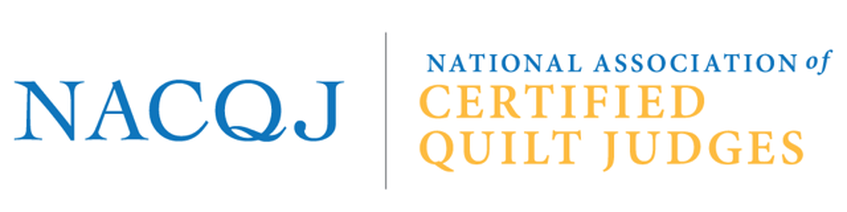 Memorandum of UnderstandingNational Association of Certified Quilt Judges, Inc.and_________________________________________________________In an effort to avoid misunderstanding between the NACQJ and the _______________Quilt Show, this agreement is provided.The ________________ Quilt Show agrees to allow the National Association of Certified Quilt Judges and NACQJ Candidates to act as aides and observers in the _________________Quilt Show judging room on (dates)________________________________.NACQJ Candidates and Judges will act in accordance with the NACQJ Code of Ethics. A separate room or private space will be provided by the ______________Quilt Show for the NACQJ to hold Masterpiece Quilt judging sessions as necessary. These activities may be held in the evenings or during the daytime.A separate room or private space will be available for use by the NACQJ to hold Candidate panel(s). These activities may be held in the evenings or during the daytime.A separate room or private space may be required for use by NACQJ for a meeting of approximately 30 people.The NACQJ Qualified Instructors of the Two-Day Judging Seminar may have a small table for their use during the above-named quilt show to distribute information about the seminars and where they are being held.Any NACQJ Judge or Candidate who attends the show and judging is responsible for his/her own travel, food and hotel expenses.  The ________________Quilt Show is exempt from any of these costs.If a Masterpiece Quilt is designated by the NACQJ, the ______________Quilt Show agrees to hang this quilt in the show.  Signage for the Masterpiece Quilt is the responsibility of the NACQJ.  Care for the quilt during and after the show, including shipping, is also the responsibility of the NAQCJ.  Insurance for any Masterpiece Quilt or Masterpiece Quilt candidate will be the sole responsibility of the owner of the quilt._________________________________________________       _____________________________________________President of NACQJ                                                                                    Date__________________________________________________     _____________________________________________Show Chairman                                                                                           Date__________________________________________________      _____________________________________________Show Judging Room Coordinator				   DateEnclosure: NACQJ Code of Ethics8/18    Revised 7/19 by CAB